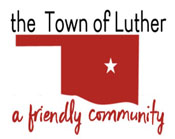 PUBLIC HEARING AND REGULAR MEETING MINUTESPLANNING COMMISSION FOR THE TOWN OF LUTHERMONDAY, APRIL 12, 2021, 7:00 PMTOWN HALL, 108 S MAIN, LUTHER, OK 73054Call to order by Chairman Herbert Keith.Pledge of Allegiance was led by Herbert Keith.Roll Call by Herbert Keith. Present were Herbert Keith, Anna Campbell, Jason Roach. Absent were David Threatt and Board Liaison Trandy Langston. Determination of a quorum was made by Herbert Keith.Approval of March 8, 2021 minutes. Jason Roach made a motion to approve the March 8, 2021 minutes, 2nd by Anna Campbell. The Vote: All (3) Yes.A PUBLIC HEARING PUBLIC HEARING: A public hearing to consider amending Section 12-252, “SPECIFIC USE LIST,” of the Code of Ordinances, by adding multiple single-family residences on Agricultural Tracts to the list of allowable uses under certain circumstances.   Herbert Keith opened the Public Hearing. Terry Arps and the Commission discussed the proposed ordinance. Herbert Keith closed the Public Hearing. PUBLIC HEARING: A public hearing to consider an amendment to Sections 12-201, “Purpose,” and 12-202, “Authority,” of the Luther Code of Ordinances, to expand the purposes of the Code pertaining to Planning, Zoning, and Development, and specifically setting forth the purpose of the Planning, Zoning and Development Codes, providing for ratification and adoption of the Comprehensive Plan, bringing the Code into alignment with state statute, and addressing the jurisdiction of the Town. Herbert Keith opened the Public Hearing. There were no public comments. Herbert Keith closed the Public Hearing. Consideration, discussion, and possible action to approve and recommend to the Town Board of Trustees, Ordinance 2021-07, AN ORDINANCE OF THE TOWN OF LUTHER, OKLAHOMA, AMENDING ARTICLE F. “SPECIFIC USE PERMITS,” SECTION 12-252 “SPECIFIC USE LIST,” WHICH ESTABLISHES A LIST OF ALLOWABLE USES BY ADDING MULTIPLE SINGLE-FAMILY RESIDENCES ON AGRICULTURAL TRACTS TO THE LIST OF ALLOWABLE USES; REPEALING ALL PRIOR ORDINANCES TO THE CONTRARY; PROVIDING FOR SEVERABILITY; AND DECLARING AN EMERGENCY.  Herbert Keith made a motion to recommend approval of Ordinance 2021-07 with the understanding the Planning Commission will be writing criteria for this use, 2nd by Anna Campbell. The Vote: All (3) Yes.Consideration, discussion, and possible action to approve and recommend to the Town Board of Trustees Ordinance 2021-08, AN ORDINANCE OF THE TOWN OF LUTHER, OKLAHOMA, AMENDING PART 12 “PLANNING, ZONING AND DEVELOPMENT,” CHAPTER 2, “ZONING REGULATIONS,” ARTICLE A, “GENERAL PROVISIONS,” OF THE CODE OF ORDINANCES OF THE TOWN OF LUTHER, OKLAHOMA, AND SPECIFICALLY AMENDING SECTION 12-201, “PURPOSE OF ZONING REGULATIONS AND ADOPTION OF COMPREHENSIVE PLAN,” WHICH SETS FORTH THE PURPOSES OF THE ZONING REGULATIONS AND PROVIDES FOR ADOPTION OF THE TOWN OF LUTHER COMPREHENSIVE PLAN; AMENDING SECTION 12-202, “JURISDICTION,” WHICH ADDRESSES THE AUTHORITY AND THE JURISDICTION OF THE ZONING REGULATIONS; PROVIDING FOR REPEALER; PROVIDING FOR SEVERABILITY; AND DECLARING AN EMERGENCY. Jason Roach made a motion to recommend adoption of Ordinance 2021-08 to the Town Board, 2nd by Anna Campbell. The Vote: All (3) Yes.Review and discussion regarding the possible creation of a short-term rental property ordinance. No Action.Consideration and discussion relating to planning, zoning or ordinances for the Town of Luther. No Action.Adjourn. Anna Campbell made a motion to adjourn, 2nd by Herbert Keith. The Vote: All (3) Yes. Meeting adjourned at 7:58 p.m.Minutes transcribed by Scherrie Pidcock, Acting Town ClerkHerbert Keith - ChairmanAnna Campbell – Vice-Chairman David Threatt - MemberJason Roach - Member Trandy Langston – Board Liaison